SmartLine® Weather Stations
SLW5WEATHER STATION(S) shall be model SLW5 manufactured by Weathermatic Sprinkler Division of Telsco Industries. Weather stations must be compatible for use with SmartLine irrigation controls.CONSTRUCTION: Weather station shall be wireless in design using 900MHz bi-directional communication. Weather station shall have integrated on-site sensors for rain-shut off, freeze shut-off and calculation of daily evapotranspiration irrigation deficits. Weather station shall have an integral mounting bracket with a two-point articulating arm made from aluminum. Weather station shall be suitable for outdoor mounting in light-commercial or residential environments. Weather station shall be capable of two-way communications with the SmartLine controls and have independent power supply, self-diagnostic circuit and microprocessor.OPERATION: Weather stations rain sensor shall be adjustable to interrupt irrigation after a user selected precipitation amount of 1/8th”, 1/4” 1/2”, or 3/4”. Weather station shall be capable of interrupting irrigation after temperatures reach below 37 degrees Fahrenheit. Weather station shall provide instant notification to the controller of either a rain or freeze event and upon clearing of the same. Evapotranspiration deficits shall be calculated daily and transferred to the SmartLine controller each day.WARRANTY: Weather station shall have a manufacturer’s limited warranty of two (2) years.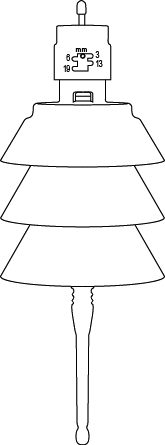 